РАСПОРЯЖЕНИЕ№______                                                                                                 «____» ___________20__  г. Самара.ОБЯЗЫВАЮ:Установить сроки проведения экзаменационной сессии, практик в 2020-2021 учебном году по Институту заочного образования для обучающихся 1 курса по очно-заочной форме обучения.Проректор по учебной работе СамГТУ                                           О.В.Юсупова                    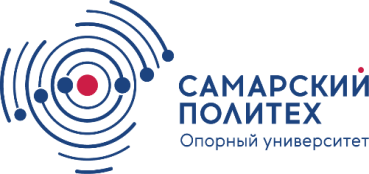 МИНОБРНАУКИ РОССИИфедеральное государственное бюджетное образовательное учреждение высшего образования«Самарский государственный технический университет»(ФГБОУ ВО «СамГТУ»)О сроках проведения экзаменационных сессий, практик в 2020-2021 учебном году по Институту заочного образования для обучающихся 1 курса по очно-заочной форме обучения 